ЗРАЗОККиївська міська рада( прізвище, ім 'я, по батькові кандидата в присяжні у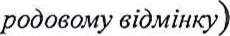 (постійне місце проживання кандидата в присяоїсні)(контактний номер телефону)(електронна адреса кандидата в присяжні)ЗаяваПрошу включити мене до списку присяжнихрайонного суду міста Києва)	Інформую, що до мене не застосовуються норми, визначені частиною другою статті 65 Закону України «Про судоустрій і статус суддів». Обставини, які унеможливлюють мою участь у здійсненні правосуддя відсутні.Надаю згоду на обробку і використання моїх персональних даних відповідно до Закону України «Про захист персональних даних» та оприлюднення відомостей стосовно мене як кандидата в присяжні на офіційному сайті Київської міської ради.(вказується назваПідтверджую повноту, достовірність інформації в поданих мною документах.І!ПІДПИСПерелік документів, що додаються до заяви:1!(число) (місяць) (рік)